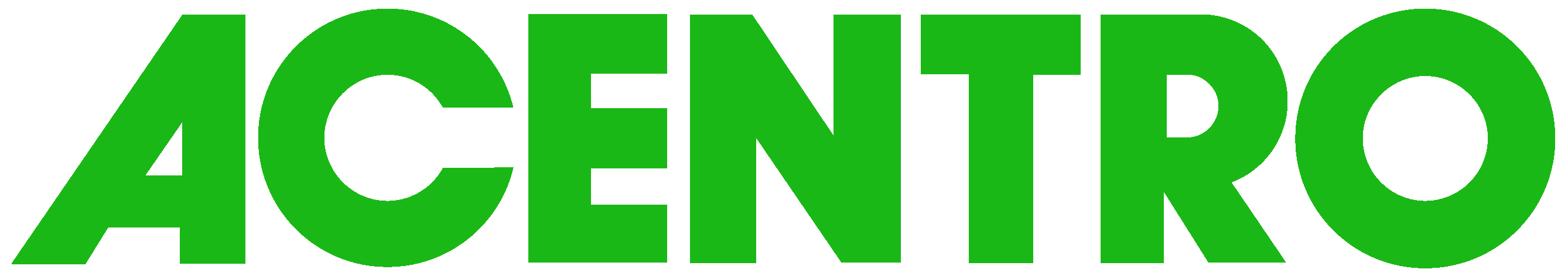 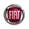 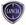 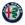 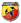 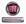 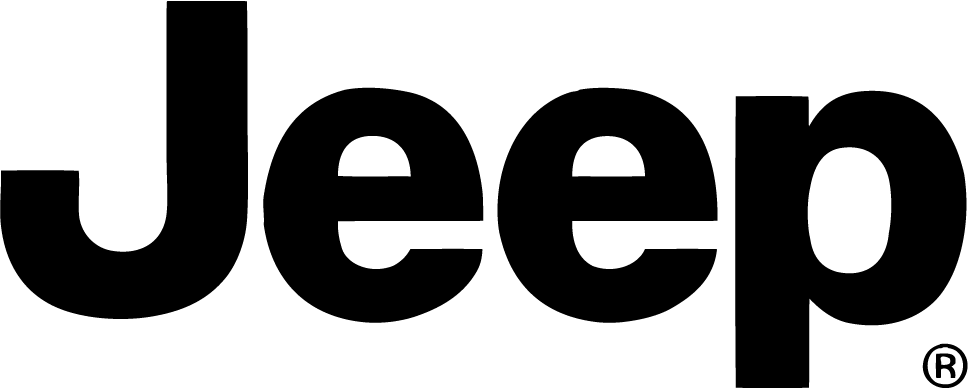  ACCORDI QUADRO  Gennaio 2020FIATFIAT Panda tutteSino al 23,0%FIAT 500 Sino al 26,0%FIAT 500L tutteSino al 23,0%FIAT 500L WagonSino al 23,5%FIAT 500X     Sino al 20,0%FIAT QuboSino a 20,0%FIAT DoblòSino al 19,0%FIAT 124 SpiderSino al  6,0%FIAT Tipo  4p / 5p HB/SWSino al 23,0%ABARTHAbarth 595Sino al 17,0%Abarth 124 SpiderSino al 10,0%LANCIALancia YpsilonSino al 26,0%ALFA ROMEO Alfa Romeo Giulietta  Sino al 30,0%Alfa Romeo Giulia 2019Sino al 28,0%Alfa Romeo Stelvio 2019Sino al 28,0%Alfa Romeo New  Giulia 2020Sino al  14,0%Alfa Romeo New Stelvio 2020Sino al  15,0%JEEPRenegade  Sino al 22,5%Compass  Sino al 23,5%       Wrangler  Sino al 16,5%Cherokee Sino al 17,5%Gran Cherokee   Sino al 22,5% VEICOLI COMMERCIALIPanda vanSino al 26,0%500L proSino al 30,0%Tipo vanSino al 32,0%Fiorino escluso mvs 1LRSino al 40,0%Fiorino mvs 1LRSino al 39%Doblo’ mvs escluso 11M con opt 4CDSino al 37,0%Doblo’ mvs 11Mcon opt 4CDSino al 39,0%Talento  escluso  MVS 11ASino al 36,0%Talento  solo MVS 11ASino al 30,0%Ducato Solo mvs  SLUSino al 42,0%Ducato 290/295 (escluso M1/M2)Sino al 42,0%